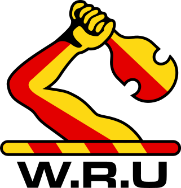 2018 GRASSROOTS 13TH GRADE COMPETITION ENTRY FORMName of Club........................................................Name of Team.......................................................Name of Coach……………………………………...Phone No…………….	Email………………………………………………….Name of Manager............................................Phone No……………………	Email……………………………………………..........	Confirm you read the 13th grade rules?	 Please tick this box   Send through your confirmation for this competition for the 2018 season to:Mike Gregan at the WRU email admin@mooloo.co.nz or fax +64 7 838 991If you have any questions regarding this competition please contact Paul Martin on:Mobile: 021 401 552 or paulm@mooloo.co.nz